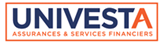 Request for Insurance certificate  Name of Club (including number) Name of Club:      Mailing address:       Name of event :      With regards to this event, does  your Club act as:          Sponsor : 		 Yes   No             Participant :    	 Yes   No                    Organizer :  	 Yes   No           Location of the event :      Date of the event :       Party requesting proof of Liability coverage :Name of Party :       Is the Party requesting to be named as an Additional Insured ? Yes   No           Does the event involve:      1) Events  with use of boats, aircrafts  or vehicles:   Yes    No                                                          2)  Lease, use or ownership of fireworks :                  Yes   No     Optimist International Canada / Insurance ProgramMember requesting certificate:      Tel : (     )        -     	                   Fax : (     )        -       E-mail:  							                            Contact:      Mailing address:      Fax : (     )        -          E-mail :                                                           